Soluzioni dell’Esame di StatisticaAppello del 22 settembre 2014Me=(Y25+Y26)/2=(3+4)/2=3,5; Q1=Y13=2;Q3=Y38=5;Variabilità di X < Variabilità di YPrevisione molto attendibile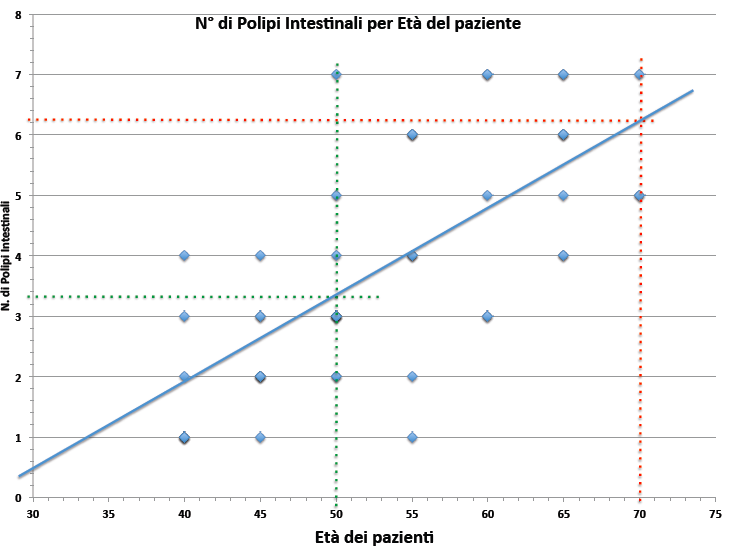 -----.-----Frequenza Relativa(165 < X < 175)=0.5403Q2=Me=M=0.5000Tabella2N. PolipiFreq.Ass.Freq.Cum1662814311254833553866447650Totali50xxxMx=53,20My=3,80Vx=81,76Vy=3,56St.Dev.x=9,04St.Dev.y=1,89CVx=0,17CVy=0,50CovXY=11,94rxy=0,700b'=0,146a'=-3,969x=50; y=3,333x=70; y=6,253